Annotated Logic Model Template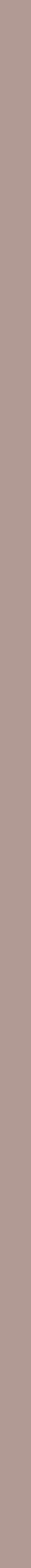 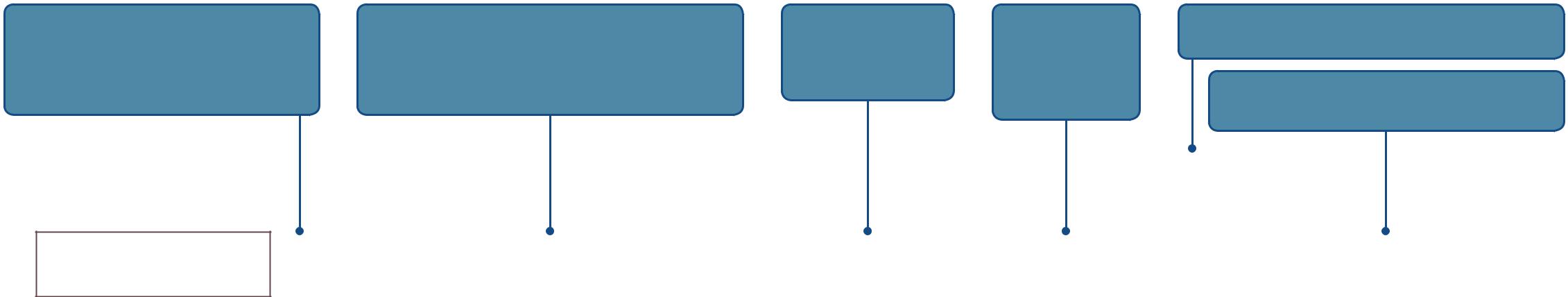 TIP (L-T OUTCOMES): These can also be considered as “impact” and can be synonymous with project “goals.”TIP (ASSUMPTIONS): Continue to check and clarify assumptions as you develop your logic models.INPUTS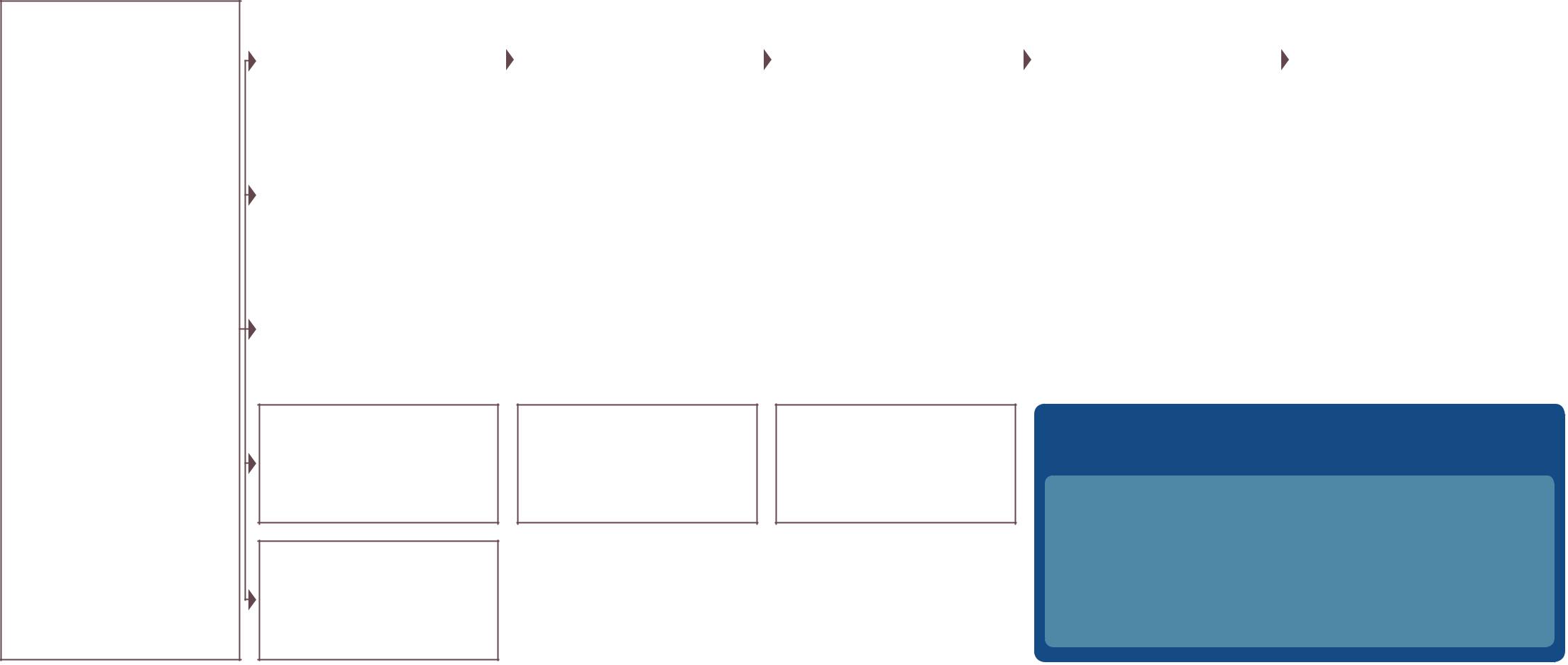 What are tangible resources that exist to support the project?FundingPersonnelMaterialsTechnologyWhat are intangible resources that exist to support the project?PartnershipsTimeResearchRegulationsLeadershipExpertiseINSTRUCTIONS: Use the companion Quick Reference Guide toLogic Models to create your logic model.TIPS (GENERAL):1. Clustering: For Strategies, Outputs, and Outcomes, consider grouping similar elements together. This provides a higher-level view of a project and can make the logic model significantly easier to read.2. Showing Logical Linkages: Making and showing clear logical connections between project components is the crux of what a logic model is designed to do. Examine the logical relationships by asking “If we do this, then is it more likely that that will happen?”TIP (STRATEGIES):TIP (OUTPUTS):TIP (S-T OUTCOMES):TIP (I OUTCOMES):1.Organization: Put 1 strategy in each box.Outputs are different than Outcomes, and distinguishingThese are typicallyThese are typically2.Activities: Adding Activities underbetween the two is important. Outputs are products orchanges in awarenessbehavioral andStrategies helps make the logic model moreservices that result from what you do; whereas, Outcomesand knowledge.environmentalspecific and can aid implementation.are changes that happen as a result of what you do.changes.ASSUMPTIONSWhat are the principles, beliefs, or ideas about the project or the people involved in the project? What research or experience is driving the way you think about how the project will work?STRATEGIES / ACTIVITIESOUTPUTSOUTPUTSSHORT-TERM OUTCOMESINTERMEDIARYLONG-TERM OUTCOMESSTRATEGIES / ACTIVITIESOUTPUTSOUTPUTS(1-2 Years)OUTCOMES (3-4 years)(5+ years)(1-2 Years)OUTCOMES (3-4 years)(5+ years)What are the broad approachesWhat are the observable productsWhat are the observable productsWhat are the changes expectedWhat are the changes expectedWhat are the ultimate desiredor sets of actions you are employ-or services of your strategies andor services of your strategies anddirectly resulting from your strate-directly resulting from your strate-results your project is trying toing in this project?activities? Who will have partici-gies and activities?gies and activities?achieve? What are the overalling in this project?activities? Who will have partici-gies and activities?gies and activities?achieve? What are the overallpated? What will be produced?pated? What will be produced?changes you want to make in apopulation or system level?EXTERNAL FACTORSWhat are the current or anticipated dynamics in the external environment that can affect the success of your project? What is happening politically? Socially? Economically? What are real orEXTERNAL FACTORSpotential risks?potential risks?